Marker skole, FAU årshjul 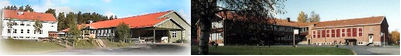 August	Idemyldring mellom kontaktlærere og foreldrekontakter på hvert trinn før klassekontaktmøter. Planlegging av aktiviteter og trivselstiltak for skoleåret. Samt tidfestes et arrangement for valg av klassekontakter.September	Klasseforeldremøte    	FAU – møte. Gjennomgang av årshjulet. FAU leder fra forrige år innkaller til møte og FAU konstituerer seg med leder, nestleder og sekretær samt SU representanter (leder FAU, nestleder + en til). Planlegger høsten. Planlegge storforeldremøte i mars (egen komite)November	Temakveld i regi av FAU / klassekontakter for hver trinn / skolen.  Valgfritt og etter behov. Bør planlegges på FAU møte april.	10. trinn har mulighet for å tjene penger ved kakesalg til Polentur på denne kvelden.Desember 	Juleball 8. – 10. trinn.  Foreldre på 8.trinn hjelper til (servering og rydding) etter oppdrag fra 10. trinn.Januar	Idemyldring ved behov mellom kontaktlærer og foreldrekontakter på hvert trinn, hvor det planlegges aktiviteter og trivselstiltak for våren. 	Konstituering av 17.mai komite (7. trinns foreldre. Skolen innkaller). Februar	Innskriving 1.klasse. Foreldre fra 3. trinn hjelper til med servering av boller, saft og kaffe (klassekontakter har ansvar for å hente inn hjelp. Skolen bestiller boller og foresatte henter disse, samt saft og evt. kopper). Rektor og avd. leder ansvar for selve innskrivingen.Mars 	Storforeldremøte og årsmøte. FAU-leder har ansvar for årsberetning som leses opp på storforeldremøte / temamøte  i regi av FAU. 	9. trinn har mulighet for å tjene penger ved kakesalg til Polentur ( i 10.) på denne kvelden.April	FAU-møte. Planlegge temakveld i november (valgfritt, se november).Mai/juni	Valg av nye foreldrekontakter for neste skoleår. (Se rutiner i klassekontaktpermen/eller i vedtektene på Marker skoles hjemmeside).	17.mai i regi av 7.trinnsforeldrene.	Avslutning for 7.trinn. 6.trinn foreldrene hjelper til	Avslutning for 10.trinn. 9.trinn foreldrene hjelper til. Revidert 27.november 2017, vedtatt i FAU-møte samme dato.